Bu formun İşyeri Stajyer Sorumlusu tarafından doldurulması ve staj yapılan kurum tarafından onaylanması gerekmektedir. Formu daha sonra kapalı bir zarfa koyup, kapalı kısımları imza/kaşelendikten sonra öğrenciye teslim ediniz.STAJ YAPAN ÖĞRENCİNİNAdı, Soyadı: ................................................................................Numarası:...................................................................................Staj Yapılan Tarih: ......................................................................Çalıştığı İş Günü Sayısı:...............................................................STAJ YAPILAN KURUMFirma Adı:...................................................................................Adresi:........................................................................................Telefon:......................................................................................STAJ YAPILAN BİRİMİşyeri Stajyer Sorumlusu: ..........................................................İşyeri Stajyer Sorumlusu Unvanı:...............................................İmza: ..........................................................................................Telefon:......................................................................................E-posta:......................................................................................KURUM ONAYIOnaylayan KişininAdı, Soyadı: ................................................................................Unvanı:.......................................................................................Tarih:..........................................................................................İmza/Mühür:..............................................................................ÖĞRENCİ HAKKINDAKİ GÖRÜŞLER (İşyeri Stajyer Sorumlusu Tarafından Doldurulacaktır.)   Yeterlilik Derecesi; 5: Çok iyi, 4: İyi, 3: Orta, 2: Zayıf, 1: Yetersiz   Yeterlilik Derecesi; 5: Çok iyi, 4: İyi, 3: Orta, 2: Zayıf, 1: Yetersiz   Yeterlilik Derecesi; 5: Çok iyi, 4: İyi, 3: Orta, 2: Zayıf, 1: YetersizEklemek İstedikleriniz:ÜNİVERSİTE ONAYI (DEKANLIK TARAFINDAN DOLDURULACAKTIR)Önceki Gün Sayısı:	Onaylayan:Bu Stajda Kabul Edilen Gün Sayısı:	Tarih:Toplam Gün Sayısı:	İmza: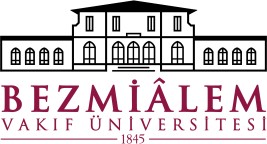 ECZACILIK FAKÜLTESİ ZORUNLU STAJ DEĞERLENDİRME FORMU SERBEST ECZANE STAJIECZACILIK FAKÜLTESİ ZORUNLU STAJ DEĞERLENDİRME FORMU SERBEST ECZANE STAJIECZACILIK FAKÜLTESİ ZORUNLU STAJ DEĞERLENDİRME FORMU SERBEST ECZANE STAJIECZACILIK FAKÜLTESİ ZORUNLU STAJ DEĞERLENDİRME FORMU SERBEST ECZANE STAJIECZACILIK FAKÜLTESİ ZORUNLU STAJ DEĞERLENDİRME FORMU SERBEST ECZANE STAJIDoküman Kodu: ÜNV-ECZ-FRM-001Yayın Tarihi: 26.08.2019Revizyon No: 01Revizyon Tarihi: 12/06/2023Sayfa 1 / 4(5) Çok iyi(4) İyi(3) Orta(2) Kötü(1) Çok kötüİş DisipliniMesleki BecerisiOrtama UyumuÇevresindekilerle İlişkisiECZACILIK FAKÜLTESİ ZORUNLU STAJ DEĞERLENDİRME FORMU SERBEST ECZANE STAJIECZACILIK FAKÜLTESİ ZORUNLU STAJ DEĞERLENDİRME FORMU SERBEST ECZANE STAJIECZACILIK FAKÜLTESİ ZORUNLU STAJ DEĞERLENDİRME FORMU SERBEST ECZANE STAJIECZACILIK FAKÜLTESİ ZORUNLU STAJ DEĞERLENDİRME FORMU SERBEST ECZANE STAJIECZACILIK FAKÜLTESİ ZORUNLU STAJ DEĞERLENDİRME FORMU SERBEST ECZANE STAJIDoküman Kodu: ÜNV-ECZ-FRM-001Yayın Tarihi: 26.08.2019Revizyon No: 00Revizyon Tarihi: …/…/……Sayfa 2 / 4Öğrenim Hedefi (Staj Yapılan İlgili Birimdeki Altyapıya Göre, İşyeri Stajyer Sorumlusu Tarafından Doldurulacaktır.)Yeterlilik DerecesiYeterlilik DerecesiYeterlilik DerecesiYeterlilik DerecesiYeterlilik Derecesi123451. Staj yapılan eczane hakkında genel bilgileri açıklar.Serbest Eczanede çalışan eczacıların sağlık personeli olarak görev ve sorumluluklarını açıklar.Eczanede çalışan yardımcı personelin tanımı, görev, yetki ve sorumluluklarını açıklar.Eczane tasarımını; ilaç ve diğer ürünlerin yerleşim sistematiğini yönetir.İlaçların raflara dizilme düzenlerini (alfabetik düzen, farmakolojik düzen, vb.) açıklar.Eczanede kullanılan gereç ve cihazları tanır.Eczanenin çalışma saatleri ve eczanelerde nöbet, nöbet listesi tanzimini tanımlar.2. İlaç, kozmetik ürün ve tıbbi malzeme/cihazlar için tedarik/satın-alma prosedürlerini açıklar.Eczacının görev ve sorumluluklarını açıklar.Satın alma karar verme sürecinde yardımcı personelin rolünü değerlendirir.Eczane-ecza deposu ilişkileri, satın alınan ürünlerin denetimi, kaydı, ödeme koşullarını özetler.İstatistik, veri oluşturma prosedürlerini uygular.3. Eczacı-hasta iletişiminde dikkat edilecek hususları saptar.Hasta karşılanmasındaki unsurları belirler.Hastanın ihtiyaçlarına sistematik yaklaşım aşamalarını değerlendirir.Sağlık eğitimi, İlaç okur yazarlığı vb. hasta eğitim yöntemlerini uygular.Eczacıya sık sorulan soruları saptar.Akut sorunlarda eczacı yaklaşımını uygular.Kronik hastalıkların tedavisinde eczacının rolünü tartışır.4. Eczanede reçete karşılanmasını betimler.Reçetede kullanılan terimleri tanır.ICD-10 reçete ve rapor tanı kodlarını tanır.Reçete karşılanmasında dikkat edilecek hususları saptar.Reçete kayıt defterini tanır ve reçete kayıt sürecini uygular.5. Özel kullanım gerektiren dozaj formlarının (inhalerler, göz preparatları, insülinler ve diğer derialtı injeksiyonluk preparatlar, transdermal preparatlar, spreyler, varfarin, osteoporozda oral yolla kullanılan formlar, üriner sistem enfeksiyonlarında kullanılan bazı ilaçlar, oral retinoid ve anti TNF vb.) kullanım talimatlarını değerlendirir ve hasta eğitimini uygular.6. Eczanede verilen klinik eczacılık/farmasötik bakım hizmetlerini planlar.İlaç danışmanlığı uygular.Akılcı ilaç kullanımını değerlendirir.İlaç-ilaç, ilaç-hastalık, ilaç-bitkisel ürün ve ilaç-besin etkileşimlerini sorgular.Kronik hastalıklarda tedavi izlemi uygular.Basit rahatsızlıklarda doğru yönlendirmeyi planlar.Özellikli Hastalarda (onkoloji, nakil hastaları vb.) önerilen destek tedaviler ve bu tedavilerin hastaya uygulanan tedavi protokolü ve endikasyonuyla uyumunu değerlendirir.Tedavi süresince hasta uyuncunu izlenmesi ve değerlendirilmesi.7. Eczanede bilgisayar ve bilgisayar-destekli uygulamaları kullanır.Sosyal Güvenlik Kurumu (SGK) provizyon sistemi (MEDULA) ve eczane yazılım programlarını (TEBEOS, Farmakom vb.) kullanır. Sağlık Uygulama Tebliği (SUT) ve Elektronik İlaç bilgi kaynaklarını (RX Media vb.) kullanır.İlaç takip sitemini kullanır.İlaç ve tıbbi malzemelerin stok durumu ve son kullanma tarihlerini denetler, kullanım süresi sonuna yaklaşan ilaçları yönetir.Gelir gider dengesi, karlılık durumu, dönemsel alım-satım farklılıklarını çözümler.Kişisel verilerin korunması kanunu kapsamında hasta ilaç profil kaydının tutulmasını planlar.ECZACILIK FAKÜLTESİ ZORUNLU STAJ DEĞERLENDİRME FORMU SERBEST ECZANE STAJIECZACILIK FAKÜLTESİ ZORUNLU STAJ DEĞERLENDİRME FORMU SERBEST ECZANE STAJIECZACILIK FAKÜLTESİ ZORUNLU STAJ DEĞERLENDİRME FORMU SERBEST ECZANE STAJIECZACILIK FAKÜLTESİ ZORUNLU STAJ DEĞERLENDİRME FORMU SERBEST ECZANE STAJIECZACILIK FAKÜLTESİ ZORUNLU STAJ DEĞERLENDİRME FORMU SERBEST ECZANE STAJIDoküman Kodu: ÜNV-ECZ-FRM-001Yayın Tarihi: 26.08.2019Revizyon No: 00Revizyon Tarihi: …/…/……Sayfa 3 / 4Öğrenim Hedefi (Staj Yapılan İlgili Birimdeki Altyapıya Göre, İşyeri Stajyer Sorumlusu Tarafından Doldurulacaktır.)Yeterlilik DerecesiYeterlilik DerecesiYeterlilik DerecesiYeterlilik DerecesiYeterlilik Derecesi123458. Çeşitli hastalıklarda ilaç ve sağlık danışmanlığının nasıl yapılacağı, bu ilaçları kullanırken nelere dikkat edilmesi gerektiği, hastalığı hakkında bilgi seviyesini arttırır.Santral sinir sistemi hastalıklarında ilaç ve sağlık danışmanlığı yapar.Kas iskelet sistemi hastalıklarında ilaç ve sağlık danışmanlığı yapar.Dolaşım sistemi hastalıklarında ilaç ve sağlık danışmanlığı yapar.Hematopoetik hastalıklarında ilaç ve sağlık danışmanlığı yaparSolunum sistemi hastalıklarında ilaç ve sağlık danışmanlığı yapar.Endokrin sistemi hastalıklarında ilaç ve sağlık danışmanlığı yapar.İmmün sistem hastalıklarında ilaç ve sağlık danışmanlığı yaparGastrointestinal sistem hastalıklarında ilaç ve sağlık danışmanlığı yapar.Üriner sistem hastalıklarında ilaç ve sağlık danışmanlığı yapar.Genital hastalıklarda ilaç ve sağlık danışmanlığı yapar.Dermatolojik hastalıklarda ilaç ve sağlık danışmanlığı yapar.Onkolojik hastalıklarda ilaç ve sağlık danışmanlığı yapar.Enfeksiyon hastalıklarında ilaç ve sağlık danışmanlığı yapar9. Eczanede bulundurulması gereken ilaçları saptar.10. Özel reçetelere (mor, turuncu, kırmızı ve yeşil renkli) yazılması gereken ilaçlar ve bu reçetelerle ilgili prosedürleri tanır.11. Uyuşturucu, psikotrop ilaçları içeren reçetenin karşılanmasını açıklar ve reçete kaydını uygular.12. Reçetesi eczanede alıkonacak olan ilaçları tanır.13. Eczanede bulundurulması gereken mesleki başvuru kitaplarını (kodeks, farmakope ve formüler) kullanır.14. Eczanede bulunan mesleki başvuru kitapları, periyodik bilimsel ve/veya mesleki yayınları, elektronik ve çevirim-içi ilaç bilgi kaynaklarını saptar ve kullanır.15. Eczanelerde bulunması gereken defterleri açıklar.16. İşletme, envanter, imalat, reçete, narkotik, teftiş ve personel defterlerinin tutulmasını uygular.17. Eczanenin muhasebe işleyiş sistemini (muhasebeci seçimi, fatura işlemleri, gider bildirimleri, beyanname, vergiler, sigorta prim ödemeleri) ve eczacı-muhasebeci ilişkilerini değerlendirir. Eczane sigorta paketlerini karşılaştırır.18. Eczacı-Eczacı, Eczacı-Bölge Eczacı Odası, Eczacı-Ecza Kooperatifleri ilişkilerini değerlendirir.19. Eczanelerin Sağlık Bakanlığı, Maliye Bakanlığı ve Sosyal Güvenlik Kurumu ile ilişkilerini değerlendirir.20. Eczacı ve diğer sağlık personeli arasındaki mesleki iletişim ve ilişkileri değerlendirir.21. Resmi kurum ve kuruluşlarla yapılan anlaşma prosedürlerini tanımlar.22. Acil durumlarda kullanılan ilaç, tıbbi malzeme ve antidotları tanır.23. Zehirli ve ayrı bulundurulacak ilaç dolaplarını tanır.24. Eczanede ilk yardım uygulamasını planlar.25. Reçetesiz verilebilen ilaçları tanır.26. Eczacıların aile planlaması vb. koruyucu sağlık hizmetleri konusundaki fonksiyonlarını açıklar.27. Eczanede hijyen koşullarını uygular ve temiz çalışma ortamını yaratır.28. Buzdolabının uygun kullanımını açıklar; buzdolabında saklanması gereken ilaçları tanır.29. Eczanede sıcaklık ve nem ölçümü yapar.30. Buzdolabı, termometre, nemölçer, ölçü aletleri ve tartı aletlerinin kalibrasyon ve denetimine ilişkin işlemleri uygular.31. Eczanedeki laboratuvar düzenini tanır, laboratuvarda bulunması gereken madde ve malzemeleri belirler.ECZACILIK FAKÜLTESİ ZORUNLU STAJ DEĞERLENDİRME FORMU SERBEST ECZANE STAJIECZACILIK FAKÜLTESİ ZORUNLU STAJ DEĞERLENDİRME FORMU SERBEST ECZANE STAJIECZACILIK FAKÜLTESİ ZORUNLU STAJ DEĞERLENDİRME FORMU SERBEST ECZANE STAJIECZACILIK FAKÜLTESİ ZORUNLU STAJ DEĞERLENDİRME FORMU SERBEST ECZANE STAJIECZACILIK FAKÜLTESİ ZORUNLU STAJ DEĞERLENDİRME FORMU SERBEST ECZANE STAJIDoküman Kodu: ÜNV-ECZ-FRM-001Yayın Tarihi: 26.08.2019Revizyon No: 00Revizyon Tarihi: …/…/……Sayfa 4 / 4Öğrenim Hedefleri (Staj Yapılan İlgili Birimdeki Altyapıya Göre, İşyeri Stajyer Sorumlusu Tarafından Doldurulacaktır.)Yeterlilik DerecesiYeterlilik DerecesiYeterlilik DerecesiYeterlilik DerecesiYeterlilik Derecesi1234532. Majistral preparat hazırlanışını uygular.Etken ve yardımcı maddeleri tanır.Farmasötik hesaplama yapar.Maddelerin sinonimlerini tanır.Maddelerin kullanılışlarını açıklar.Preparatın farmasötik şeklini saptar.Preparatın kullanılışını gösterir.Preparatın hazırlanışını uygular.Ambalajlanmasını değerlendirir.Fiyatlandırılmasını hesaplar.Medula sistemindeki doz ilişkilerini saptar.33. İlaç-dışı ürünleri adlandırır.Eczanede (varsa) dermokozmetik ürünleri saptar.Eczanede (varsa) besin eklentilerini (fitofarmasötikler; nütrasötikler) belirler.Eczanede (varsa) bitkisel/ itriyat, ortopedik ürünleri belirler.Eczanede (varsa) anne-bebek sağlığı ürünlerini tanır.Tıbbi cihazların SGK’ya veriliş koşullarını özetler ve medikal malzemelerin hasta eğitimini uygular.34. Hasta tarafından bildirilen ilaç yan etkilerinin Türk Farmakovijilans Merkezi’ne (TÜFAM) rapor edilme prosedürünü açıklar.35. Eczanede yapılan denetimleri anlatır.36. Hasta haklarını açıklar ve meslek etiğini uygular.37. Eczane açmak için gerekli işlemleri bilir38. Eczane açmak için iş yerinde aranan özellikleri bilir.39. Eczanenin sahip olması gereken asgari fiziksel özellikleri bilir.40. Eczane Finansmanı (Bir eczane açarken hangi kalemleri hesaplamak gerektiğini) bilir.41. Eczanede kullanılan ulusal ve uluslararası ilaç ve eczacılık mevzuatı hakkında bilgi sahibidir.Tabi olunan eczacılık mevzuatını bilir.Mevzuat kaç yılında çıkarılmıştır ve son olarak kaç yılında güncellendiğini bilir.Hangi kanun kapsamına girdiğini bilir.Sağlık kuruluşları nasıl sınıflandırıldığını bilir. Serbest eczaneler bu sınıflandırmada hangi sağlık kurum veya kuruluşuna dahil olduğunu bilir.Mevzuatta hangi konularda bilgiler yer aldığını bilir.